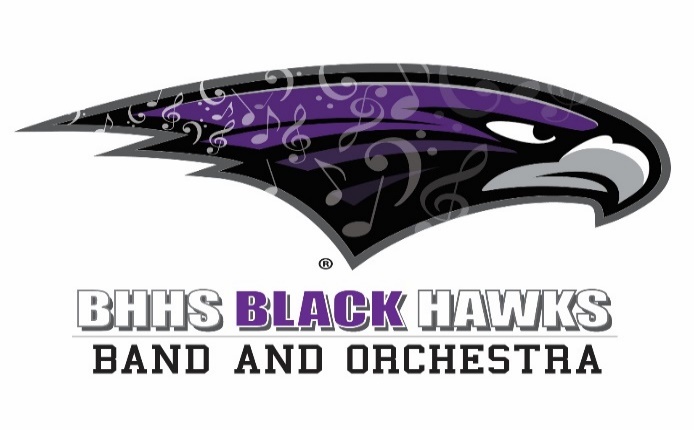                         BBOB Parent Meeting 11/2/2020Welcome								               Jennifer Harmon Director's Reports						             Alan Posner & Scott WolfOrchestra Band Marching Band Season Wrap UpRaincoat Turn In Date/TimePhotos to share for yearbook?Marching Band Camp 2021Upcoming Events/DatesBBOB Student Representatives						 S. Binkowski/ALLFund Raising Opportunities						      ALL/Group DiscussionKoeze Nut Kick Off								S. SpinaleMembership/Giving Appeal						J. Harmon/GroupGrants										M. JamesNEW: Spring Section Challenge/Competition (“Calendar” Fund Raiser)		L. NimmoBudget	Update				                      Matt Goodman & Sarah BinkowskiOther Items										          ALLNext Action Steps & Deadlines						 Jennifer HarmonAdjournNEXT MEETING DATE/TIME	December 7, 2020  7pm2020-2021 Parent/Public BBOB Meeting Dates OCT 5th, 2020	    JAN 4th, 2021	     APRIL 5th, 2021NOV 2nd, 2020	    FEB 1st, 2021	     MAY 3rd, 2021DEC 7th, 2020	    MAR 1st, 2021	     JUNE TBDALL Meetings - Take place on Mondays at 7:00 pmMeeting Link Info -https://bloomfield-org.zoom.us/j/8797050534